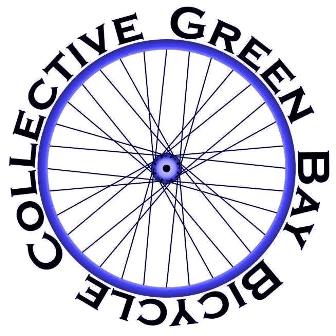 Date_____________Amount__________Member sign up 2016Name___________________________________________Email___________________________________________Address_________________________________________________________________________________________Annual membership is $10.  Make check or money orders out to Green Bay Bicycle Collective.  Send to 249 Kenney St., Green Bay, WI 54301Member cards are sent out in 5-10 days.  Personal address is used only to send member cards.  Email is used to send newsletters and updates.  Personal information is not shared with anyone.